Język  angielski -    grupa    Misie / Słoneczka              15 .12.2020rTemat: Nazywanie wybranych zabawek, powtórzenie kolorów i liczebników 1-3.        Hello  children!  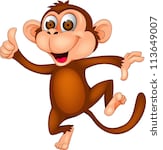 Jak zwykle witacie się z rodzicami i  ze swoją  maskotką. Przywitajcie się też z małpką Cheeky jej zaśpiewajcie piosenkę pt. „Hello Cheeky"          https://www.youtube.com/watch?v=7JYV61He7iANa  początek powtórzcie sobie cyferki 1-3 : 1- ONE , 2- TWO, 3- THREE  oraz poznane do tej pory kolory (czerwony- RED , żółty- YELLOW,  zielony- GREEN , niebieski  BLUE) . Niech rodzice wskazują wam poniższe obrazki lub pokazują cyfry na palcach a kolory na ubraniach lub różnych przedmiotach.  Głośno powiedzcie kolory i odliczajcie do 3 po angielsku. 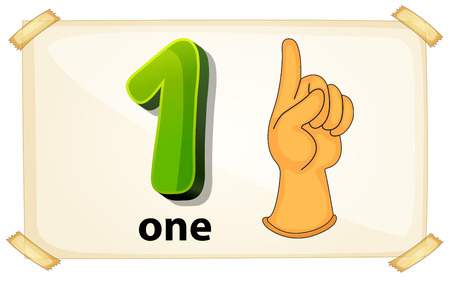 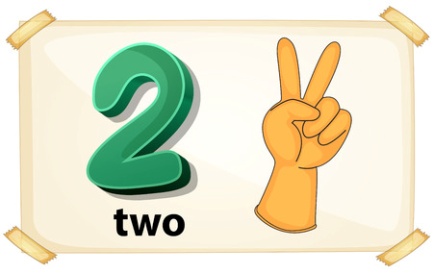 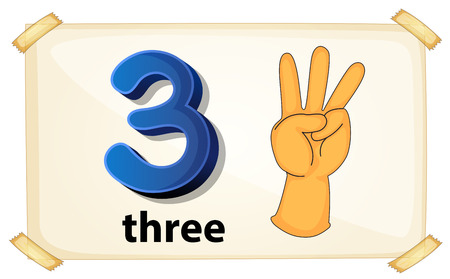 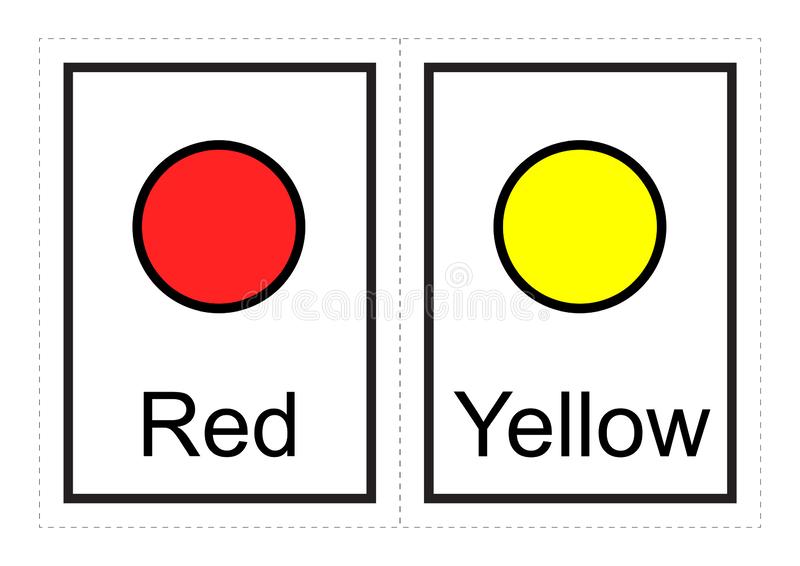 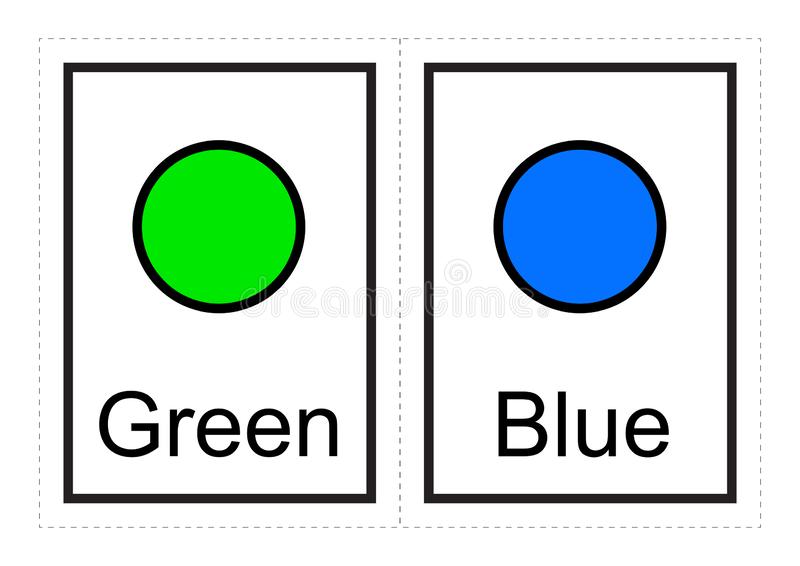 A teraz pora żeby nauczyć się czegoś nowego. Ponieważ zbliżają się Święta Bożego Narodzenia, chciałabym żebyście poznali kilka nazw zabawek, które, być może dostaniecie od Mikołaja pod choinkę. Może niektóre z nich macie już w swoim pokoju i lubicie się nimi bawić. Posłuchajcie nowych wyrazów i powtarzajcie głośno kilka razy    TEDDY - miś                 BALL-  piłka   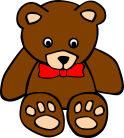 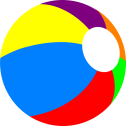      DOLL – lalka             ROBOT-  robot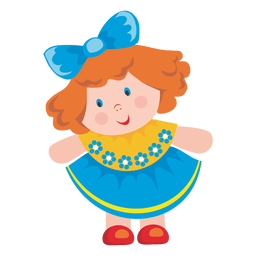 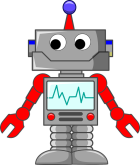 https://fiszkoteka.pl/zestaw/1362273-toys-3-latkiAby poćwiczyć nowe słówka, posłuchajcie piosenki w której pojawiają  się nowe wyrazy oraz przypomnicie sobie podstawowe kolory. Próbujcie zaśpiewać z nagraniem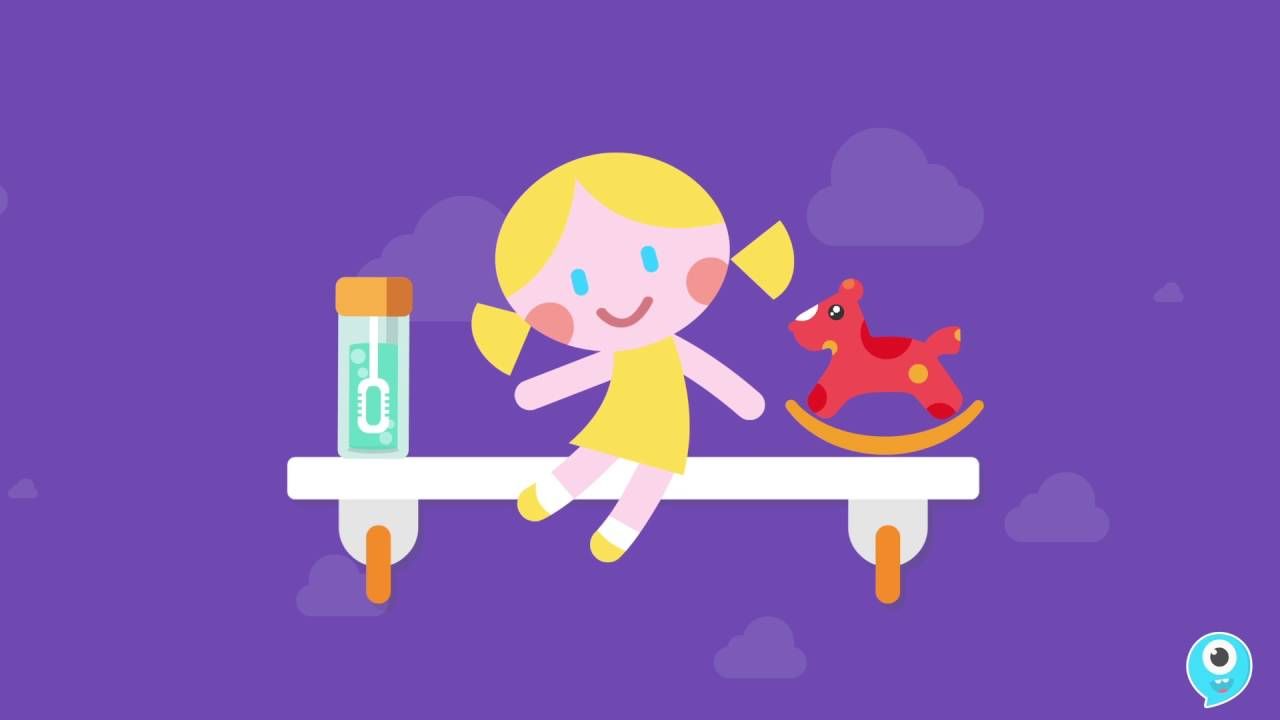 https://www.youtube.com/watch?v=DC5W2Um1GfwNa koniec zaśpiewajcie  piosenkę  żeby pożegnać się z małpką Cheeky:https://www.youtube.com/watch?v=vyxrwjQrkPg